TERCER PERIODOFILOSOFÍAACTIVIDAD NÚMERO UNOLA EXPLICACIÓN MÍTICAPropósito: Explicación de los mitos como la primera forma de filosofía y su vivencia personal.ActividadConsultar y responder de manera argumentada los siguientes interrogantes y actividades.   1- ¿Qué es la mitología, cuál es su función?2- ¿Qué es el mito?3- ¿Cuál es el origen del mito? Dar varios ejemplos 4- ¿Cuáles son las características del mito?5- ¿Qué es lo tangible y qué es lo intangible?6- ¿Qué relación tienen estos conceptos con el mito?7- ¿Qué se entiende por pensamiento ilustrado?8- ¿ Qué son las cosmogonías y teogonías?  9- Consultar las biografías de Hesíodo y Homero 10- ¿Cuáles son los diferentes tipos de mitos?11- Establecer las diferencias entre mito y leyenda12- ¿Qué se entiende por relato épico, qué relación tiene con el mito?13- ¿Qué se entiende por cosmovisión en filosofía? 14- Establecer la diferencia entre cosmogonía y cosmología 15- ¿Qué es el orfismo?16- ¿En qué consiste la cosmogonía indígena ?17- Identificar algunos mitos y leyendas del folclor Colombiano18- ¿Por qué se plantea que el pensamiento filosófico: “es el paso del mito al logos”?19- Elabora dibujos o gráficas con motivos míticos y de leyendas Observación: Recuerda que debes entregar el trabajo escrito a mano, la fecha límite para entregar es el 7 de agosto hasta las 6 pm.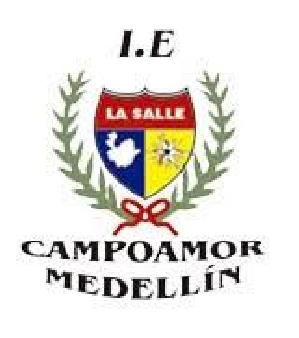 INSTITUCIÓN EDUCATIVA LA SALLE DE CAMPOAMOR Docente: Milton Serna Grado Séptimo A2020 